AANMELDINGSFORMULIER Atletiekvereniging BADHOEVEDORP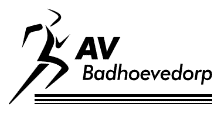 (Lees s.v.p. eerst de bijgevoegde TOELICHTING en vul daarna het formulier in.) 
Ondergetekende meldt zich hierbij aan als lid van de Atletiekvereniging Badhoevedorp en verklaart
akkoord te gaan met de binnen de vereniging geldende regels zoals die zijn vermeld in de statuten 
en gaat wel/niet akkoord met het publiceren van zijn/haar persoonsgegevens,zie Privacyverklaring.Dit formulier afgeven aan een bestuurslid of als bijlage verzenden via het contactformulier op de website.==================================================================================Penningmeester      A 222Ledenadm. Intern    ledenlijst                                mailinglijstLedenadm. AUnie    datum                                   per     TOELICHTINGU GELIEVE ONDERSTAANDE INFORMATIE GOED TE LEZEN EN TE BEWAREN !Aanvang en beëindiging van het lidmaatschap; latere adreswijzigingenMet het aanmeldingsformulier meldt u zich aan als lid van de Atletiekvereniging Badhoevedorp.
Formeel bent u pas echt lid als u bij de atletiekunie bent ingeschreven; dit gebeurt na ontvangst van de contributie. Uw aanmelding geldt in beginsel voor onbepaalde tijd. Het contributiejaar loopt van 1 januari t/m 31 december.  Ieder nieuw lid is (gedeeltelijk) contributie verschuldigd tot en met 31 december. Het lidmaatschap wordt jaarlijks op 1 januari stilzwijgend (dus automatisch) verlengd. Zonder bericht van uw kant blijft u dus lid van de AV Badhoevedorp en bent u de volledige contributie verschuldigd. Als u uw lidmaatschap wenst te beëindigen, dan moet u dit vóór 16 november doen! 
Zegt u later op dan bent u op zijn minst de gemaakte kosten verschuldigd.Bij een tussentijdse opzegging wordt er door ons nooit contributie terugbetaald.  Opzeggen? Doe dat uitsluitend schriftelijk of per e-mail bij de secretaris van de vereniging.Ook adreswijzigingen en e-mailadreswijzigingen moeten schriftelijk worden doorgegeven. Je kunt alles doorgeven via het contactformulier op de website. Contributie Het contributiebedrag voor 2022 bedraagt voor alle (senior)leden € 150,00 per jaar Inschrijfgeld bij de atletiekunie (éénmalig) € 10,00
( Raadpleeg ook altijd de website http://www.avbadhoevedorp.nl/lid-worden-en-opzeggen )Privacyverklaring
Wij mogen jouw persoonsgegevens op onze website en op andere media sinds de inwerkingtreding van de Algemene Verordening Gegevensbescherming (AVG) alleen nog maar publiceren na jouw uitdrukkelijke toestemming. Ga je daarmee niet akkoord, dan dien je dit expliciet te vermelden.
Uitvoerige informatie over de AVG en de Privacyverklaring vind je op onze website. Hieronder treft u nog wat informatie aan die u nodig hebt bij het invullen van het aanmeldingsformulier.Wel of geen wedstrijdlicentie?Wanneer u van plan bent om aan officiële wedstrijden van de atletiekunie (baan- of wegwedstrijden) te gaan deelnemen, dan moet u beschikken over een zogenaamde wedstrijdlicentie. Zo'n licentie kost per jaar voor senioren ongeveer € 25,00.De kosten van deze licentie komen bovenop de jaarlijkse contributie. Atleten kunnen zonder wedstrijdlicentie wel meedoen aan loopevenementen op de weg, maar dan alleen als recreant, dus nooit als wedstrijdatleet. Ook als u niet van plan bent om wedstrijdloper te worden, heeft een wedstrijdlicentie bepaalde voordelen. Met een licentie hebt u bij grote hardloopevenementen (zoals de Dam tot Damloop en De Halve Marathon van Egmond) recht om in het voorste startvak met de wedstrijdatleten te starten. Ook geeft een licentie soms recht op korting bij voorinschrijving van wedstrijden. Als u echter alleen maar recreatief wilt hardlopen en u vindt het niet erg om ergens achterin te starten, dan is een wedstrijdlicentie niet nodig. U kunt die wedstrijdlicentie later altijd nog aanvragen via onze secretaris.Wilt u de AV Badhoevedorp zo nu en dan eens als vrijwilliger helpen?
Onze vereniging draait voor het grootste deel op vrijwilligers. Zonder vrijwilligers geen activiteiten. Op het aanmeldingsformulier kunt u aangeven of u AV Badhoevedorp zo nu en dan eens wilt helpen bij de organisatie van wedstrijden en evenementen of bij andere klusjes, bijvoorbeeld het onderhoud van ons atletiekcomplex. Wellicht heeft u ambitie om bestuurslid te worden of wilt u een andere functie uitoefenen. Ook vragen wij u om naast uw beroep ook uw speciale vaardigheden en talenten op het formulier te vermelden (bijv.: een goed technisch inzicht, verstand van elektra of kennis van administraties/boekhouding etc.). U bent natuurlijk niet verplicht die vragen te beantwoorden, maar wij stellen het op prijs als u dat wel doet. We weten dan beter welke leden benaderd kunnen worden voor bepaalde activiteiten.  Naam         : .     .     .     .     .     .     .     .

  Voorletters  : .     .     .     .    .                                          Roepnaam: .     .     .     .     .      
                Geboortedatum:.     .     .     .                                          Geslacht:        Vrouw / Man
  Adres          : .     .     .     .     .     .     .     .     Postcode    : .     .     .     .                                               Woonplaats:.     .     .     .    .  Telefoonnr.:  .     .     .     .     .                                         Wedstrijdlicentie:    ja / nee  E-mailadres:.     .     .     .     .     .     .     .     ‘                  Datum 1e training: .     .     .     .     .Beroep                 : .     .     .     .     .Vaardigheden       : .     .     .     .     .  Vrijwilliger           : .     .     .     .     .  
  Plaats: .     .     .     .     .  Datum: .     .     .     .     . 
Handtekening

 .     .     .     .     .     .     .